CRUCERO DIAMOND PRINCESS - CHINA, TAIWAN & VIETNAM     SALIDA 11 DE OCTUBRE 201918 DÍAS/ 17 NOCHESPROGRAMA INCLUYE: (18 DIAS/17 NOCHES)TICKET AÉREO SANTIAGO/TOKIO/SANTIAGO VÍA AMERICAN, CLASE TURISTATRASLADOS AEROPUERTO / HOTEL / PUERTO/AEROPUERTO, EN SERVICIO COMPARTIDO02 NOCHES DE ALOJAMIENTO TOKYO EN HOTEL PARK HOTEL TOKYO DESAYUNOSVISITA PANORÁMICA A LA CIUDAD DE TOKYO15 NOCHES DE CRUCERO DIAMOND PRINCESS CON PENSIÓN COMPLETA, INCLUYE: TODAS LAS COMIDAS; LIQUIDOS, TÉ, CAFÉ, LECHE, JUGOS; ESPECTACULOS Y ENTRETENCIÓN DIARIA A BORDO, ACESSO A DIVERSAS AÉREAS PUBLICAS TALES COMO: CASINO, GIMNASIO, TIENDAS Y MÁS.IMPUESTOS PORTUARIOS SEGURO DE ASISTENCIA EN VIAJESIMPUESTOS AÉREOS, VALOR POR PERSONA EN USD.(-) CABINAS GARANTIZADAS, NO SE PUEDE CONFIRMAR EL NÚMERO, ESTE PUEDE SER ASIGNADO HASTA EL MISMO DÍA DEL EMBARQUE.NO INCLUYEGASTOS DE AGENCIAVACUNASVISASEL CRUCERO TOURS, BEBIDAS ALCOHÓLICAS NI GASEOSAS, PROPINAS (USD 13,5 DIARIOS POR PERSONA)EXTRAS SUPLEMENTO POR CAMBIO DE CABINASEXTERNA VISTA OCTRUIDA CAT OZ USD 100 POR PERSONA EXTERNA CAT OF USD 750 POR PERSONAEXTERNA CON BALCÓN CAT BF USD 1.450 POR PERSONAVALORES  SUPLEMENTO DE CABINA SON POR PERSONA EN CABINA DOBLE, SUJETO A DISPONIBILIDAD.ITINERARIO DE VUELOITINERARIO DE PROGRAMADÍA 1  TOKYO 13/10/19LLEGADA AL AEROPUERTO DE TOKIO, RECEPCIÓN POR NUESTRO REPRESENTANTE DE AEROPUERTO, QUIEN AYUDARÁ CON EL TRASLADO EN VAN COMPARTIDA HASTA EL HOTEL. RESTO DEL DÍA LIBRE.NOCHE EN TOKIODISTANCIAS Y TIEMPO DE VIAJE:AEROPUERTO INTERNACIONAL DE NARITA (NRT) HASTA LA CIUDAD DE TOKIO (95 KM): 1 H 30 MINAEROPUERTO INTERNACIONAL DE HANEDA (HND) HASTA LA CIUDAD DE TOKIO (25 KM): 50 MINDÍA 2  SINGAPUR 14/10/19NCUENTRESE EN EL HOTEL CON EL GUÍA Y DIRIJASE HASTA HAMARIKYU, UN JARDÍN JAPONÉS PRIVADO DE LA ÉPOCA EDO. SU GRAN COLECCIÓN DE FLORES LO HACEN UNO DE LOS JARDINES MÁS VISITADOS DE TOKIO. SIN EMBARGO LO QUE HACE ATRACTIVO ESTE LUGAR ES UNA CASA DE TÉ CONOCIDA COMO ‘NAKAJIMA NO CHAYA’ LOCALIZADA EN UNA PEQUEÑA ISLA EN EL LAGO DEL PARQUE.AQUÍ PODRÁ PROBAR MACCHA, O TÉ VERDE JAPONÉS MIENTRAS SU GUÍA LE COMPARTE INFORMACIÓN INTERESANTE ACERCA DEL CHADO (CEREMONIA DE TE)DESDE EL PARQUE, TOMARÁ UN CRUCERO POR EL RÍO HASTA ASAKUSA, PARTE DEL SHITAMACHI O ANTIGUA CIUDAD DE TOKIO. EN ASAKUSA SE ENCUENTRAN EL TEMPLO BUDISTA SENSO-JI Y EL DISTRITO DE GEISHAS MÁS ANTIGUOS DE LA CIUDAD. LAS CALLES A SU ALREDEDOR ESTÁN LLENAS DE TIENDAS TRADICIONALES POR LAS CUALES ES UN PLACER PASEAR.EL TOUR TERMINA VISITANDO MEIJI JINGU; EL SANTUARIO MÁS FAMOSO DE TOKIO, DEDICADO AL ESPÍRITU DEL ÚLTIMO EMPERADOR MEIJI Y UNA DE LAS AVENIDAS MÁS FAMOSAS PARA CELEBRAR LAS BODAS SINTOÍSTAS TRADICIONALES.ESTE SANTUARIO ADEMÁS ES HOGAR A MÁS DE 120.000 ÁRBOLES, HACIÉNDOLE OLVIDAR QUE ESTÁ EN MEDIO DE DOS DE LOS DISTRITOS DE COMPRAS MÁS POPULARES: HARAJUKU Y OMOTESANDO.NOCHE DE ALOJAMIENTO EN TOKIOHORARIO:INICIO (TOUR GUIADO): 09:00DURACIÓN: 8 H*INCLUYENDO LOS TIEMPOS DE RECOGIDA/ENTREGA Y TRASLADODÍA 3 AL 17 CRUCERO CHINA, TAIWAN Y VIETNAM EN DIAMOND PRINCESS 15 AL 30 OCTUBRE DE 2019DESAYUNO, ESTA MAÑANA EL COCHE PRIVADO LO RECOGERÁ EN EL HOTEL Y LO LLEVARÁ AL PUERTO DE YOKOHAMA.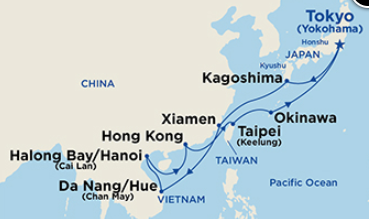 ITINERARIO DE RUTA**HORARIOS PUEDEN SER MODIFICADOS POR LA NAVIERADÍA 18  TOKYO 30/10/19LLEGADA AL PUERTO DE YOKOHAMA, RECEPCIÓN POR NUESTRO ASISTENTE QUIEN AYUDARÁ CON EL TRASLADO EN COCHE PRIVADO HASTA EL AEROPUERTO DE TOKIO.CONDICIONES GENERALESPROGRAMA CON SALIDA CON FECHA FIJA PARA EL 12 OCTUBRE DE 2019PROGRAMA OPERA CON MÍNIMO 15 PASAJEROS.PROGRAMA VALIDO PARA RESERVAS Y PAGO TOTAL HASTA EL 30 DE JULIO DE 2019	VALORES PARA PASAJEROS VIAJANDO EN GRUPO, BASADO EN UN MÍNIMO DE 15 PASAJEROS.	COORDINADOR ACOMPAÑANTE DESDE SANTIAGO, CON MÍNIMO DE 15 PASAJEROSLA ESTRUCTURA DEL PROGRAMA PUEDE TENER VARIACIONES UNA VEZ CONFIRMADO YA SEA POR LLEGADAS DE GRANDES GRUPOS O FESTIVOS DE ÚLTIMO MINUTO, DE TODAS FORMAS, EL CONTENIDO DEL PROGRAMA NO SE VERÁ AFECTADO Y LAS VISITAS INDICADAS AQUÍ SE HARÁN DE FORMA COMPLETALOS HOTELES INDICADOS O SIMILARES PUEDEN SUFRIR CAMBIOS DE ÚLTIMA HORA INCLUSO SI EL PROGRAMA SE ENCUENTRA CONFIRMADO Y/O PAGADO, TODAS LAS PROTECCIONES Y CAMBIOS SERÁN BAJO LA CONDICIÓN DE CATEGORÍAS SIMILARES O SUPERIORES.LOS REQUERIMIENTOS DE HABITACIONES DOBLES (MATRIMONIAL O DOS CAMAS), CUNAS ESTÁN SUJETAS A CONFIRMACIÓN. ES RESPONSABILIDAD DE CADA PASAJERO CONTAR CON LOS DOCUMENTOS REQUERIDOS PARA SU VIAJE, VIGENTES (CON MÁS DE SEIS MESES DE VIGENCIA POSTERIOR AL TÉRMINO) Y EN BUEN ESTADO. POR REGLA GENERAL ESTOS INCLUYEN, PARA CADA PASAJERO, PASAPORTE, CÉDULA DE IDENTIDAD, PARA LOS PAÍSES QUE EXCEPCIONALMENTE PERMITEN INGRESAR CON ESTE DOCUMENTO EN REEMPLAZO DEL PASAPORTE, VISAS EN LOS CASOS QUE FUERA REQUERIDA, PARA PAÍSES EN TRÁNSITO Y PAÍSES DE DESTINO, Y CERTIFICADOS DE DETERMINADAS VACUNAS, PARA PAÍSES EN QUE FUERA REQUERIDO.OPERADOR Y AGENCIA DE VIAJES NO SE HACE RESPONSABLE POR PROBLEMAS O INTERRUPCIONES DECARÁCTER CLIMATOLÓGICO, POLÍTICO, TERRORISTAS O CUALQUIER OTRO QUE AFECTE EL DESARROLLO NORMAL DE LA PROGRAMACIÓN.UNA VEZ RESERVADO CRUCERO, NO TIENEN DERECHO A DEVOLUCIÓN, CAMBIOS DE FECHA Y/O NOMBRE.RIGEN PARA ESTE PROGRAMA LAS CONDICIONES GENERALES DE OPERADOR DE SERVICIOS Y NAVIERA INVOLUCRADAEL CAPITÁN DEL BARCO Y LA COMPAÑÍA NAVIERA TIENEN LA FACULTAD PARA OMITIR UN PUERTO, HACER ESCALA EN UN PUERTO ADICIONAL, MODIFICAR HORARIOS DE ESCALA O CAMBIAR EL BARCO EN CASO QUE SEA NECESARIO PARA PROTEGER LA SEGURIDAD DE LOS PASAJEROS Y TRIPULANTES.LA NAVIERA NO SE RESPONSABILIZA POR PROBLEMAS EN EL EMBARQUE DEBIDO A FACTORES EXTERNOS A LA COMPAÑÍA (EJEMPLO: FACTORES CLIMÁTICOS, TERRORISTAS, SITUACIONES DE LAS LÍNEAS AÉREAS ETC.) Y NO HARÁ DEVOLUCIONES DE DINERO NI COMPENSACIONES EN CASO DE NO PODER EMBARCAR Y/O NO ESTAR A BORDO  EN EL MOMENTO DE LA SALIDA DEL PUERTO DE EMBARQUE O DE CUALQUIER PUERTO DE ESCALA. TAMPOCO PAGA ALOJAMIENTO, ALIMENTACIÓN, TRANSPORTE U OTROS GASTOS REALIZADOS POR EL PASAJERO COMO CONSECUENCIA DE ELLO.LAS MUJERES EMBARAZADAS SOLO PODRÁN EFECTUAR SU VIAJE CON UN MÁXIMO DE 23 SEMANAS DE GESTACIÓN CONTANDO LA FECHA DE FINALIZACIÓN DEL CRUCERO. DEBEN VIAJAR CON CERTIFICADO MÉDICO QUE ACREDITE DICHA CONDICIÓN. A PARTIR DE LA SEMANA 24 DE GESTACIÓN LAS NAVIERAS NO PERMITEN EL EMBARQUEMENORES DE 6 MESES NO TIENEN PERMITIDO VIAJAR EN CRUCEROEN CASO DE CONTRATAR LOS PASAJES AÉREOS, ESTOS AL NO UTILIZADOS NO SON REEMBOLSABLES Y NO SE PERMITEN CAMBIOS DE NOMBRES Y RUTAS.EL PROGRAMA ESTÁ COTIZADO EN LA CATEGORÍA HABITACIÓN VISTA INTERIOR MÁS ECONÓMICA DEL HOTEL. PARACATEGORÍAS SUPERIORES CONSULTAR A SU EJECUTIVO.LOS HORARIOS DE CHECK IN Y CHECK OUT LOS FIJA CADA HOTEL.  EN GENERAL LAS HABITACIONES ESTÁNDISPONIBLES PARA SU INGRESO A PARTIR DE LAS 15:00 PM Y LA SALIDA DEBE SER ANTES DE LAS 12:00 PM.  SALIDAS POSTERIORES PUEDEN SIGNIFICAR COBROS ADICIONALES.LA DOCUMENTACIÓN DE VIAJE ES DE RESPONSABILIDAD DE CADA PASAJERO.NO PERMITE RESERVA DE ASIENTOS ANTICIPADA, NI CHECK IN DE VUELOSLOS VOUCHER DE VIAJE SERÁN ENTREGADOS 07 DÍAS ANTES DE LA SALIDA DEL PROGRAMAVALOR PUBLICADO CORRESPONDE A HOTEL CATEGORIA TURISTA, EN HABITACION ESTÁNDAR DOBLE VISTA INTERIOR Y CABINA INTERNA POR PERSONA. OP: TMSALIDA 2019SALIDA 2019TIPO CABINADOBLEOCTUBRE11CABINA INTERNA DOBLE GARANTIZADA CATEGORÍA IFUSD5.645AEROLINEAVUELOFECHARUTASALIDALLEGADAAMERICAN AIRLINESAA94011OCTSANTIAGO – DALLAS21:1505:14+1AMERICAN AIRLINESAA17512 OCTDALLAS- NARITA10:4014:10+1AMERICAN AIRLINESAA06030 OCTNARITA – DALLAS17:2015:00AMERICAN AIRLINESAA94530 OCTDALLAS - SANTIAGO20:2507:57+1DÍAPUERTOLLEGADAEMBARQUE15-10-2019YOKOHAMA (TOKIO)13:0016-10-2019NAVEGACIÓN0:0017-10-2019KAGOSHIMA7:0015:3018-10-2019NAVEGACIÓN0:0019-10-2019XIAMEN10:0016:3020-10-2019NAVEGACIÓN0:0021-10-2019CHAN MAY9:0017:3022-10-2019HALONG BAY10:0019:3023-10-2019NAVEGACIÓN0:0024-10-2019HONG KONG7:0022:3025-10-2019NAVEGACIÓN0:0026-10-2019TAIPÉI7:0016:3027-10-2019OKINAWA13:3022:3028-10-2019NAVEGACIÓN0:0029-10-2019NAVEGACIÓN0:0030-10-2019YOKOHAMA (TOKIO)6:00